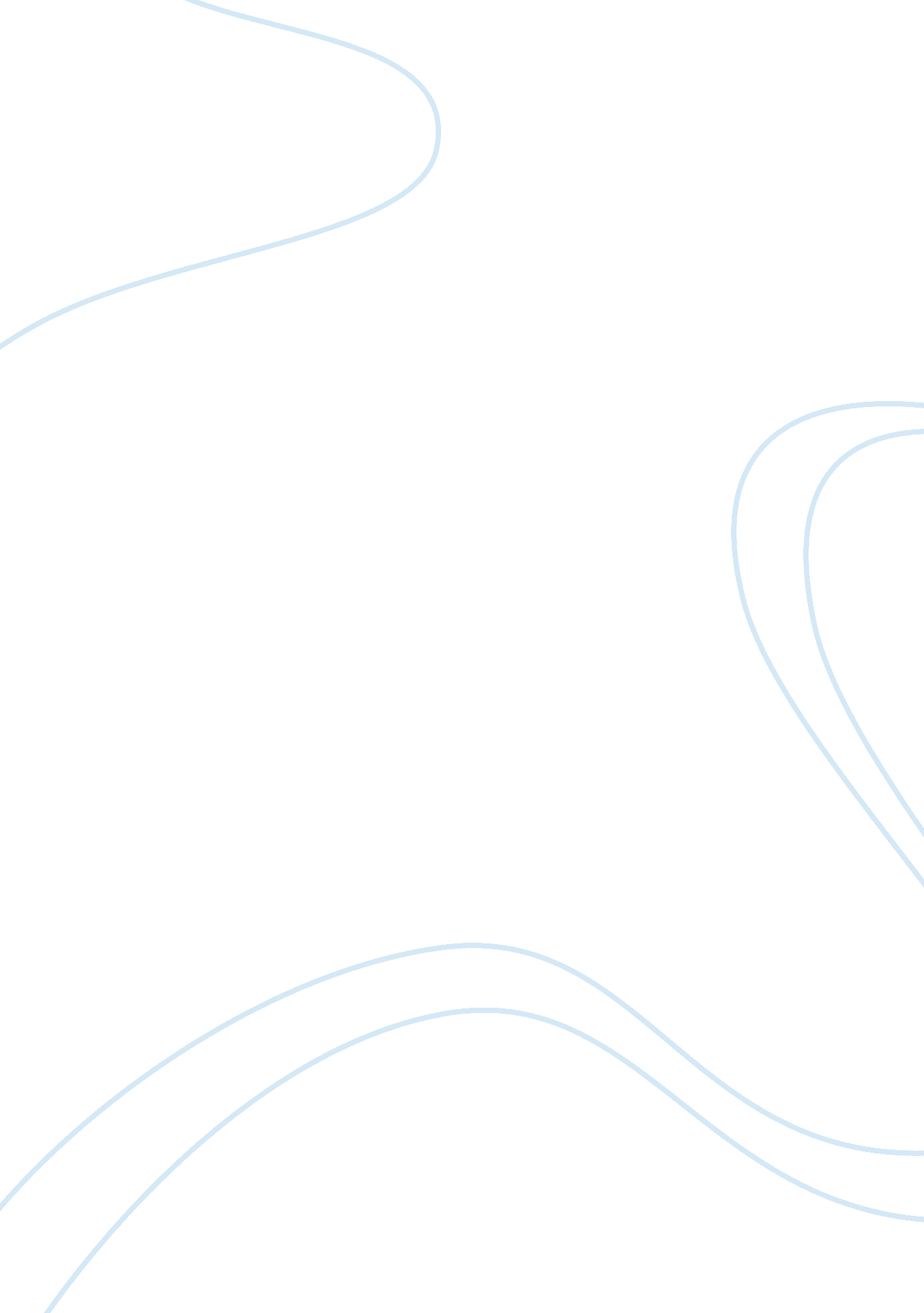 Strengthening leadership skills leadership professional developmentEducation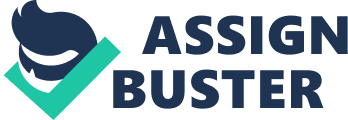 The paper " Strengthening Leadership Skills Leadership Professional Development" is an exceptional example of an educational application essay. 
Learning looks for ways to embrace diversity in their immediate environment and its surrounding. It is with this motive that the higher education institutions are committed to conducting a self-inquiry process to identify where the institutions are about setting up institutions with that embrace diversity in terms of morals standards, purpose and goals, result and allocation of resources. The process of inquiry that assists in embracing diversity is referred to as the map diversity efforts. 
The effort at first position level is that the leader clarifies, and set up reachable goals accepts his responsibilities positively. In this idea, it is clear that a leader with the lowest level of leadership has to remind his subject that he is the boss, which is a sign showing that the leader is not doing much. The other focus is on leadership skills is the permission, which evolves in creating a strong interpersonal relationship with all the constituents. This principle discourages altruistic behaviour and rather focuses on the value of each person knowing that a change must start with “ me” principal. 
The third level of leadership referred to as the production, recognizes not only the relationship but also a leader realizes that there are tasks and things to do. The leader is credited on the team’s performance, and it is the leader’s duty to develop their people into a team to get the required results. The fourth focus is the people development where a leader becomes great by empowering others as growth is sustained. Lastly, the pinnacle principle that teaches the leader that the uppermost objective of a leader is to create more leaders and not followers. 
Leaders can facilitate trust, teamwork and collaboration in a certain environment by providing team-building opportunities as it improves team interaction and communication. It is also important for leaders to involve people in problem-solving and decision-making process as it creates ownership for the resolution of the problem. 